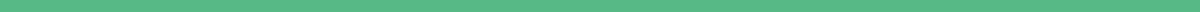 Job Recommendation Letter from Employer[Letter of Recommendation: [Candidate Name]]Dear [Recipient’s Name],As [Your Position], I had the pleasure of working with [Candidate Name] for [Duration] at [Company Name]. It is with great enthusiasm that I recommend [Candidate Name] for the position they are applying for.Achievements and Contributions:Demonstrated exceptional leadership qualities by heading [Specific Project], leading to [Outcome].Exemplified strong problem-solving skills, particularly in [Specific Situation], which resulted in [Result].Work Ethic and Professionalism:[Candidate Name]’s dedication to excellence is evident in their work, consistently delivering high-quality results ahead of deadlines.Their ability to work effectively under pressure while maintaining a positive demeanor is commendable.Recommendation:I have no doubt that [Candidate Name] will bring the same level of dedication and excellence to your organization. They have my highest recommendation.Best Regards,[Your Name]
[Your Position]
[Your Contact Information]